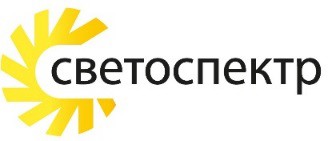 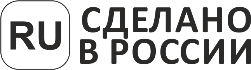 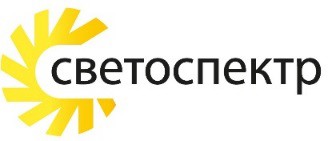 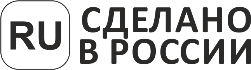 Линейный светильник «Профи Плюс» 56 Вт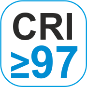 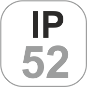 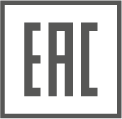 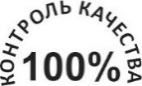 Артикул: IN-РА01-1000-56	ТУ 27.40.39 – 002 – 03133517 – 2024	Светодиодный светильник «Профи» высококачественный светильник с высоким индексом цветопередачи CRI>97.В качестве источника света используются светодиодные модули на алюминиевой плате cо световым потоком до 6300 Лм, цветовой температурой 3000/4000/6500К. Светодиоды с высоким коэффициентом цветопередачи CRI не менее 97, позволяют создавать комфортный мягкий свет, не искажая цвета предметов. За счет специально разработанного светодиодного модуля с увеличенным количеством светодиодов, установленных с меньшим шагом, достигается равномерное светораспределение и исключается слепящий эффект.Корпус светильника изготовлен из алюминиевого профиля, выполняет роль радиатора, отводя тепло от источника питания и светодиодов. Светорассеиватель из светотехнического монолитного листового поликарбоната с высокой степенью светопроницаемости и светорассеивающей добавкой, не теряет прозрачности, не желтеет со временем.Область примененияСветильники с высоким коэффициентом цветопередачи используются в помещениях с повышенным требованием к качеству света: художественные и дизайнерские мастерские, галереи, фотостудии, съемочные площадки, спортивные объекты, типографии, текстильные фабрики, цеха покраски и пр. Может использоваться для освещения аквариумов, палюдариумов, террариумов и флорариумов. Дает ровный белый свет, максимально приближенный к естественному, высокий индекс цветопередачи позволяет видеть объекты без искажений, отчетливо различать все цвета и оттенки. Подвесное крепление позволяет разместить светильник в помещениях с высокими потолками.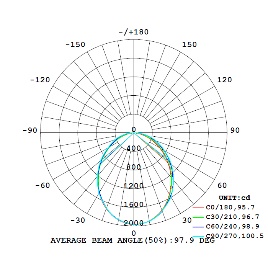 Особенности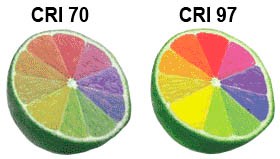 Высокий коэффициент цветопередачи CRI не менее 97;Надежные светодиоды*;Корпус из алюминия;Источник питания с гальванической развязкой;Степень защиты IP 52, позволяет использовать в условиях повышенной влажности;Подвесной монтаж, установка светильников в однородную линию.* возможна установка светодиодов в корпусе 2835 и 3030 различных производителей по запросу     КССТехнические характеристикиПроизводитель оставляет за собой право без предварительного уведомления покупателя вносить изменения в конструкцию или технологию изготовления изделия с целью улучшения его свойствЧертежи и габаритные размеры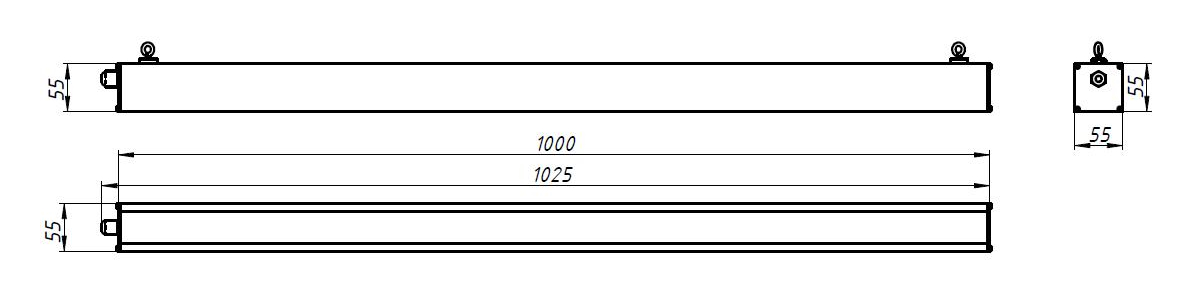 Фото товара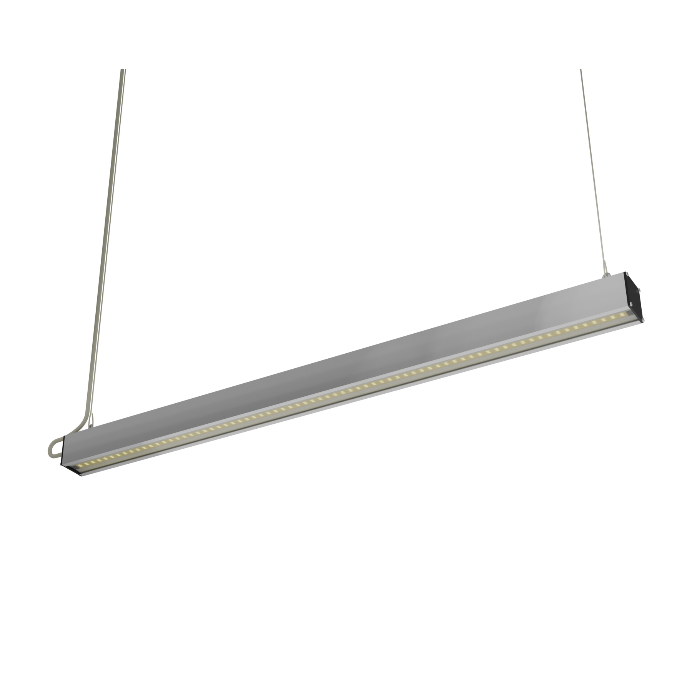 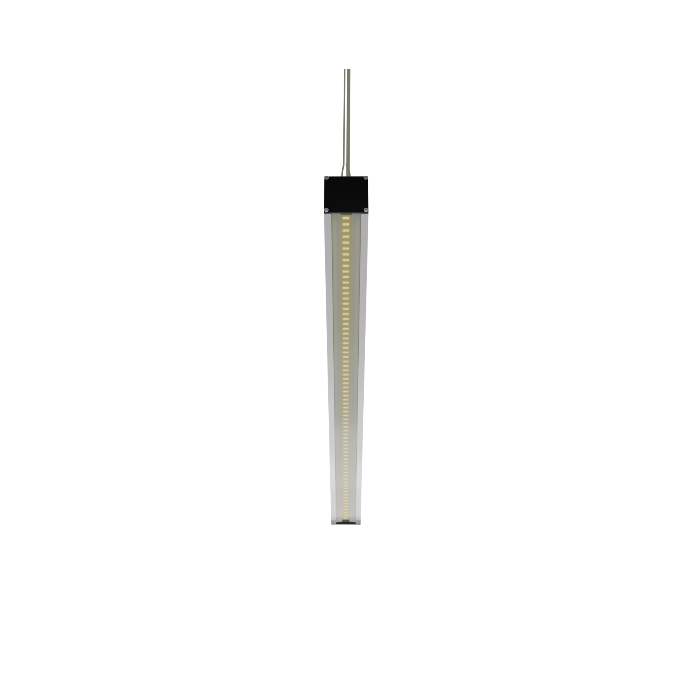 Spectrum Test Report (4000K, CRI 97)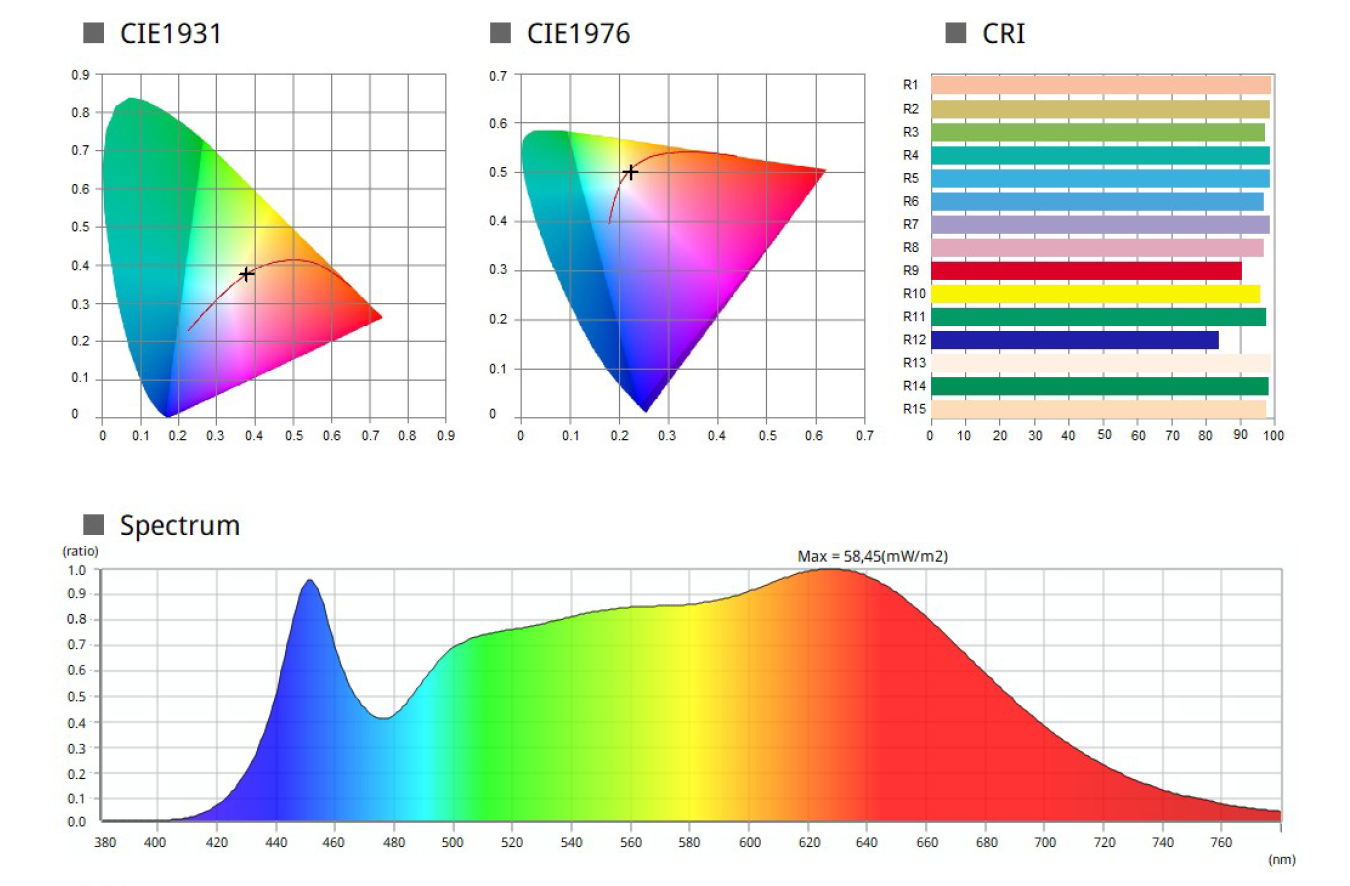 Количество светодиодовМощность, ВтИндекс цветопередачи, CRIЦветовая температура, КСветовой поток, ЛмСветовая отдача, Лм/Вт19256(+-5%)≥ 973000610010919256(+-5%)≥ 974000620011019256(+-5%)≥ 9765006300112Напряжение питания, В160-285Частота сети, Гц47-63Коэффициент мощности0,98Пульсации светового потокаменее 1%Класс электробезопасностиIСтепень защитыIP52Климатическое исполнениеУХЛ3Диапазон рабочих температур, °С-20…+40Срок службы не менее, часов50 000Гарантийный срок, мес.36РассеивательматовыйГабаритные размеры (длина, ширина, высота), мм925х55х55Вес, г1600svetospectr.ru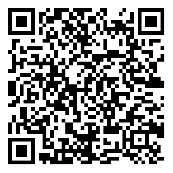 svetospectr.ru